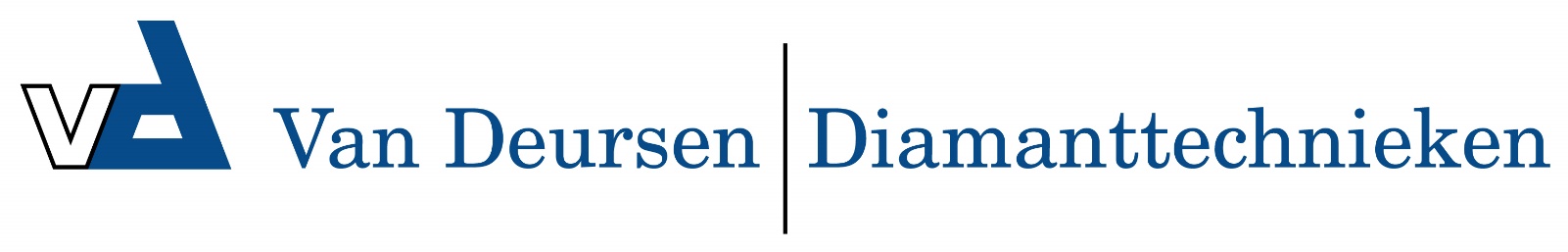 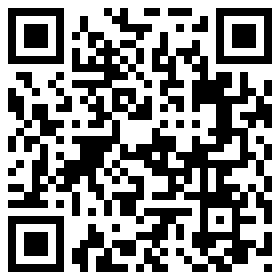 EV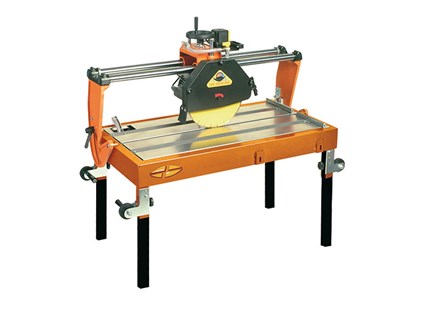 Technical DataITEMMOD.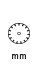 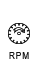 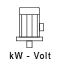 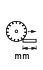 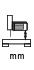 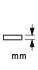 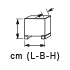 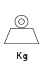 120158ED   MANTA EV 65-45045028002,6 - 230*650160150124x66x77   90120206EDMANTA EV 85-45045028002,6 -230*850160150144x66x77   105120256EDMANTA EV 100-450   45028002,6 - 230*1000160150157x66x77   120120308EDMANTA EV 120-45045028002,6 -230*1200160150177x66x77   160* 3 kW - triphase version is also available* 3 kW - triphase version is also available* 3 kW - triphase version is also available* 3 kW - triphase version is also available* 3 kW - triphase version is also available* 3 kW - triphase version is also available* 3 kW - triphase version is also available* 3 kW - triphase version is also available* 3 kW - triphase version is also available* 3 kW - triphase version is also available